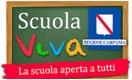 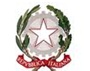 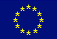 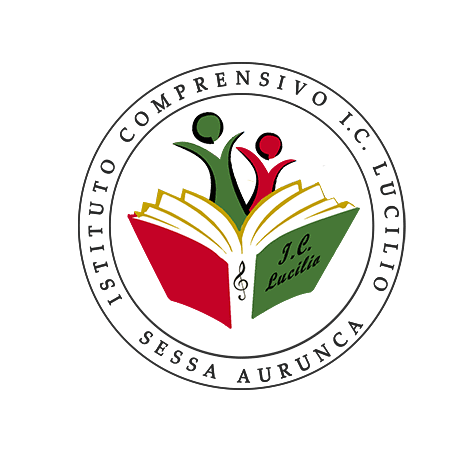 ISTITUTO COMPRENSIVO STATALE  I.C. LUCILIOCon Sezione ad Indirizzo MusicaleVIALE TRIESTE – 81037 SESSA AURUNCA (CE) - DISTR. N° 19TEL. 0823/937127 – FAX 0823/681856 E-Mail  ceic8az004@istruzione.it; sito web www.icasessalucilio.gov.it Cod. Mecc. CEIC8AZ004  –  Cod. Fisc. 95015610611SCHEDA DI SINTESI AI FINI DELLA VALUTAZIONE DEI DOCENTI FIRMA_______________________AREA  DI VALUTAZIONEINDICATORIEVIDENZE EMPIRICHEQualità della didatticaSTRATEGIE DIDATTICHE - GESTIONE DELLA CLASSE   e  CLIMA DI APPRENDIMENTO - PROGETTI DI RICERCA =====Qualità insegnamentoInnovazione didattica e metodologica e tenuta efficace della documentazione didatticaRicerca didatticaBuone pratiche MAX 60%Attenzione ai BES Qualità insegnamentoInnovazione didattica e metodologica e tenuta efficace della documentazione didatticaRicerca didatticaBuone pratiche MAX 60%Utilizzo efficace delle TICQualità insegnamentoInnovazione didattica e metodologica e tenuta efficace della documentazione didatticaRicerca didatticaBuone pratiche MAX 60%Impiego didattica laboratoriale e/o altra innovativaQualità insegnamentoInnovazione didattica e metodologica e tenuta efficace della documentazione didatticaRicerca didatticaBuone pratiche MAX 60%Interdisciplinarità e campi di esperienzaQualità insegnamentoInnovazione didattica e metodologica e tenuta efficace della documentazione didatticaRicerca didatticaBuone pratiche MAX 60%Programmazione e/o attività per classi/sezioni aperteQualità insegnamentoInnovazione didattica e metodologica e tenuta efficace della documentazione didatticaRicerca didatticaBuone pratiche MAX 60%Progetti ampliamento formativoQualità insegnamentoInnovazione didattica e metodologica e tenuta efficace della documentazione didatticaRicerca didatticaBuone pratiche MAX 60%Uso di strumenti diversificati nella valutazione (prove per livelli di competenza e/o per classi parallele)Qualità insegnamentoInnovazione didattica e metodologica e tenuta efficace della documentazione didatticaRicerca didatticaBuone pratiche MAX 60%Sostegno all’autostima e valorizzazione del meritoQualità insegnamentoInnovazione didattica e metodologica e tenuta efficace della documentazione didatticaRicerca didatticaBuone pratiche MAX 60%Progetti di ricerca-azioneQualità insegnamentoInnovazione didattica e metodologica e tenuta efficace della documentazione didatticaRicerca didatticaBuone pratiche MAX 60%E-book, pubblicazioni, prodotti scolastici (giornalino, partecipazione a concorsi, ecc.)Risultati formativi allieviEsiti allievi in termini di ammissione  alle classi successive e debiti formativi =====Successo scolastico Potenziamento competenzeCura delle relazioniMAX 10%andamento nel corso del tempo (esiti in relazione al documentato miglioramento dal livello di partenza rispetto all’inizio dell’anno; esiti in uscita e negli anni successivi)Successo scolastico Potenziamento competenzeCura delle relazioniMAX 10%cura delle relazioni positive con alunni, genitori, colleghi, dirigente, eccMiglioramento del servizioPartecipazione alle attività promosse dall’Istituzione Scolastica - Partecipazione a corsi di formazione dell’Istituto - Presenza in servizio - Contributo particolare alla vita della scuola=====Contributo al miglioramento dell’IstitutoIncarichi nel coordinamento organizzativo/didattico Incarichi dell’organizzazione della formazione e/o assunzione di incarico di relatore nelle attività formativeMAX 30%Gruppi di  lavoro e/o dipartimenti e/o Comitato di valutazione e/o GLHI/O e/o Consiglio d’Istituto; coordinatore di classe e/o referente; verbalizzatore OO.CC.; coordinatore di plesso o sostitutoContributo al miglioramento dell’IstitutoIncarichi nel coordinamento organizzativo/didattico Incarichi dell’organizzazione della formazione e/o assunzione di incarico di relatore nelle attività formativeMAX 30%Partecipazione ad open day e/ o conferenze, incontri, ecc.Contributo al miglioramento dell’IstitutoIncarichi nel coordinamento organizzativo/didattico Incarichi dell’organizzazione della formazione e/o assunzione di incarico di relatore nelle attività formativeMAX 30%Funzione Strumentale o Collaboratore del D.S.Contributo al miglioramento dell’IstitutoIncarichi nel coordinamento organizzativo/didattico Incarichi dell’organizzazione della formazione e/o assunzione di incarico di relatore nelle attività formativeMAX 30%Tutor per docenti in anno di prova e/o tirocinantiContributo al miglioramento dell’IstitutoIncarichi nel coordinamento organizzativo/didattico Incarichi dell’organizzazione della formazione e/o assunzione di incarico di relatore nelle attività formativeMAX 30%Incarichi per la sicurezza o sostitutoContributo al miglioramento dell’IstitutoIncarichi nel coordinamento organizzativo/didattico Incarichi dell’organizzazione della formazione e/o assunzione di incarico di relatore nelle attività formativeMAX 30%Altri incarichi ad hocContributo al miglioramento dell’IstitutoIncarichi nel coordinamento organizzativo/didattico Incarichi dell’organizzazione della formazione e/o assunzione di incarico di relatore nelle attività formativeMAX 30%Visite guidate e/o Viaggio di più giorniContributo al miglioramento dell’IstitutoIncarichi nel coordinamento organizzativo/didattico Incarichi dell’organizzazione della formazione e/o assunzione di incarico di relatore nelle attività formativeMAX 30%Utilizzo regolare del registro on lineContributo al miglioramento dell’IstitutoIncarichi nel coordinamento organizzativo/didattico Incarichi dell’organizzazione della formazione e/o assunzione di incarico di relatore nelle attività formativeMAX 30%Partecipazione a corsi di formazione dell’Istituto e/o di altri Enti anche su più corsi e/o come relatoreContributo al miglioramento dell’IstitutoIncarichi nel coordinamento organizzativo/didattico Incarichi dell’organizzazione della formazione e/o assunzione di incarico di relatore nelle attività formativeMAX 30%Presenza in servizioContributo al miglioramento dell’IstitutoIncarichi nel coordinamento organizzativo/didattico Incarichi dell’organizzazione della formazione e/o assunzione di incarico di relatore nelle attività formativeMAX 30%Contributo particolare alla vita della scuola